ПОСТАНОВЛЕНИЕ СОВЕТА МИНИСТРОВ РЕСПУБЛИКИ БЕЛАРУСЬ5 мая 2021 г. № 262О поддержке экспорта и страхованииВо исполнение пункта 3 Указа Президента Республики Беларусь от 4 февраля 2021 г. № 39 «Об изменении указов Президента Республики Беларусь» и на основании части второй пункта 177 Положения о страховой деятельности в Республике Беларусь, утвержденного Указом Президента Республики Беларусь от 25 августа 2006 г. № 530, Совет Министров Республики Беларусь ПОСТАНОВЛЯЕТ:1. Утвердить:1.1. Положение о порядке предоставления открытым акционерным обществом «Банк развития Республики Беларусь» экспортных кредитов (прилагается);1.2. Положение о порядке и размерах компенсации потерь открытому акционерному обществу «Банк развития Республики Беларусь» от предоставления экспортных кредитов, осуществления постфинансирования и дисконтирования аккредитивов, осуществления финансирования под уступку денежного требования (факторинга) при реализации экспортных контрактов (прилагается).2. Установить:2.1. перечень товаров, на производство и приобретение которых в соответствии с Указом Президента Республики Беларусь от 25 августа 2006 г. № 534 «О содействии развитию экспорта товаров (работ, услуг)» предоставляются экспортные кредиты, осуществляются постфинансирование и дисконтирование аккредитивов, согласно приложению 1;2.2. формы сведений:о суммах начисленных процентов за пользование экспортными кредитами, договорах страхования экспортных рисков, договорах страхования экспортных рисков с поддержкой государства согласно приложению 2;о суммах начисленного вознаграждения по договорам факторинга, договорах страхования экспортных рисков, договорах страхования экспортных рисков с поддержкой государства согласно приложению 3.3. Определить, что постфинансирование, дисконтирование аккредитивов, финансирование под уступку денежного требования (факторинг) при реализации экспортных контрактов осуществляются открытым акционерным обществом «Банк развития Республики Беларусь» в порядке, аналогичном установленному в Положении о порядке предоставления открытым акционерным обществом «Банк развития Республики Беларусь» экспортных кредитов, утвержденном настоящим постановлением.4. Внести в постановление Совета Министров Республики Беларусь от 4 ноября 2006 г. № 1462 «О мерах по реализации Указа Президента Республики Беларусь от 25 августа 2006 г. № 530» следующие изменения:в пункте 5 Положения о порядке и направлениях использования средств фондов предупредительных (превентивных) мероприятий по видам добровольного страхования, утвержденного этим постановлением:абзац тридцать седьмой части первой дополнить словами «или по договору страхования экспортных рисков в соответствии с Положением о страховании (перестраховании) экспортных рисков, утвержденным Указом Президента Республики Беларусь от 25 августа 2006 г. № 534»;абзац третий части второй после слов «с поддержкой государства» дополнить словами «и страхованию экспортных рисков, осуществляемому в соответствии с Положением о страховании (перестраховании) экспортных рисков,»;в подпункте 2.2 пункта 2 Положения о фонде страховых гарантий по обязательному страхованию гражданской ответственности владельцев транспортных средств Белорусского бюро по транспортному страхованию, утвержденного этим постановлением, слова «с 1 июля 2021 г.» заменить словами «с 1 января 2022 г.»;в подпункте 2.2 пункта 2 Положения о фонде защиты потерпевших в результате дорожно-транспортных происшествий по обязательному страхованию гражданской ответственности владельцев транспортных средств Белорусского бюро по транспортному страхованию, утвержденного этим постановлением, слова «с 1 июля 2021 г.» заменить словами «с 1 января 2022 г.».5. Признать утратившими силу постановления Совета Министров Республики Беларусь согласно приложению 4.6. Настоящее постановление вступает в силу с 7 мая 2021 г.Действие Положения о порядке и размерах компенсации потерь открытому акционерному обществу «Банк развития Республики Беларусь» от предоставления экспортных кредитов, осуществления постфинансирования и дисконтирования аккредитивов, осуществления финансирования под уступку денежного требования (факторинга) при реализации экспортных контрактов, утвержденного настоящим постановлением, распространяется на договоры о компенсации потерь от предоставления экспертных кредитов, заключенные до вступления в силу настоящего постановления, до полного их исполнения.ПЕРЕЧЕНЬ
товаров, на производство и приобретение которых в соответствии с Указом Президента Республики Беларусь от 25 августа 2006 г. № 534 «О содействии развитию экспорта товаров (работ, услуг)» предоставляются экспортные кредиты, осуществляются постфинансирование и дисконтирование аккредитивовФормаСВЕДЕНИЯ
о суммах начисленных процентов за пользование экспортными кредитами, 
договорах страхования экспортных рисков, договорах страхования 
экспортных рисков с поддержкой государствас ____________ по _______________Наименование банка ___________________________________________________________________________________________________________________________________Местонахождение банка ___________________________________________________Примечание. Сумма компенсации банку перечисляется на счет № ___________, код __________. Учетный номер плательщика ________________. Финансирование осуществляется с учетом требований пункта 13 Указа Президента Республики Беларусь от 25 августа 2006 г. № 534 «О содействии развитию экспорта товаров (работ, услуг)».Достоверность указанных сведений подтверждается.ФормаСВЕДЕНИЯ
о суммах начисленного вознаграждения по договорам факторинга, 
договорах страхования экспортных рисков, договорах страхования 
экспортных рисков с поддержкой государствас ____________ по _______________Наименование банка (небанковской кредитно-финансовой организации) _____________________________________________________________________________Местонахождение банка (небанковской кредитно-финансовой организации) _____________________________________________________________________________Примечание. Сумма компенсации банку (небанковской кредитно-финансовой организации) перечисляется на счет № ______________, код ________________________________. Учетный номер плательщика ____________________. Финансирование осуществляется с учетом требований пункта 13 Указа Президента Республики Беларусь от 25 августа 2006 г. № 534 «О содействии развитию экспорта товаров (работ, услуг)».Достоверность указанных сведений подтверждается.ПЕРЕЧЕНЬ
утративших силу постановлений Совета Министров Республики Беларусь1. Постановление Совета Министров Республики Беларусь от 28 июня 2013 г. № 560 «Об утверждении Положения о порядке и размерах компенсации потерь открытого акционерного общества «Банк развития Республики Беларусь» от предоставления экспортных кредитов».2. Постановление Совета Министров Республики Беларусь от 7 августа 2014 г. № 764 «О внесении дополнений и изменений в постановление Совета Министров Республики Беларусь от 28 июня 2013 г. № 560».3. Постановление Совета Министров Республики Беларусь от 13 апреля 2015 г. № 299 «О внесении дополнений и изменений в постановление Совета Министров Республики Беларусь от 28 июня 2013 г. № 560».4. Постановление Совета Министров Республики Беларусь от 6 апреля 2016 г. № 279 «Об утверждении Положения о порядке предоставления открытым акционерным обществом «Банк развития Республики Беларусь» экспортных кредитов и перечня товаров, на приобретение которых предоставляются экспортные кредиты».5. Постановление Совета Министров Республики Беларусь от 15 ноября 2016 г. № 921 «О внесении изменений и дополнений в некоторые постановления Совета Министров Республики Беларусь».6. Постановление Совета Министров Республики Беларусь от 3 апреля 2017 г. № 244 «О внесении изменения в постановление Совета Министров Республики Беларусь от 6 апреля 2016 г. № 279».7. Постановление Совета Министров Республики Беларусь от 16 ноября 2017 г. № 854 «О внесении изменений в некоторые постановления Совета Министров Республики Беларусь».ПОЛОЖЕНИЕ
о порядке предоставления открытым акционерным обществом «Банк развития Республики Беларусь» экспортных кредитов1. Настоящим Положением определяется порядок предоставления открытым акционерным обществом «Банк развития Республики Беларусь» (далее – Банк развития) экспортных кредитов, в том числе в рамках кредитных линий, на условиях, определенных в пункте 3, подпунктах 4.1 и 4.3 пункта 4, пункте 6 Указа Президента Республики Беларусь от 25 августа 2006 г. № 534.2. Организации, претендующие на получение экспортного кредита (далее, если не указано иное, – организации), представляют в Банк развития документы, определяемые локальными актами этого банка.3. Банк развития и (или) организации, претендующие на получение экспортного кредита в соответствии с подпунктом 4.1 пункта 4 Указа Президента Республики Беларусь от 25 августа 2006 г. № 534, для страхования экспортных рисков с поддержкой государства или страхования экспортных рисков направляют:в Белорусское республиканское унитарное предприятие экспортно-импортного страхования «Белэксимгарант» (далее – Белэксимгарант) документы, предусмотренные в правилах страхования экспортных рисков с поддержкой государства, утвержденных Белэксимгарантом;в страховую организацию, имеющую право на осуществление страхования экспортных рисков в соответствии с Положением о страховании (перестраховании) экспортных рисков, утвержденным Указом Президента Республики Беларусь от 25 августа 2006 г. № 534 (далее – страховщик), документы, предусмотренные в правилах страхования экспортных рисков, утвержденных страховщиком.Документы, указанные в части первой настоящего пункта, направляются Банком развития в пятидневный срок с даты получения документов в соответствии с пунктом 2 настоящего Положения, организациями – в пятидневный срок с даты представления в Банк развития документов в соответствии с пунктом 2 настоящего Положения.4. Белэксимгарант или страховщик в десятидневный срок с даты получения документов, представленных в соответствии с пунктом 3 настоящего Положения, анализирует их, принимает решение о страховании экспортных рисков с поддержкой государства или страховании экспортных рисков либо о невозможности такого страхования и сообщает о принятом решении Банку развития.5. Банк развития в десятидневный срок с даты получения решения Белэксимгаранта или страховщика о возможности страхования экспортных рисков с поддержкой государства или страхования экспортных рисков принимает решение о предоставлении (непредоставлении) экспортного кредита.Банк развития в указанный в части первой настоящего пункта срок уведомляет организацию о принятом решении и при положительном решении направляет организации проект соответствующего договора.Договор с организацией заключается в семидневный срок с даты получения от этой организации согласования проекта договора.Решение Белэксимгаранта или страховщика о невозможности страхования экспортных рисков с поддержкой государства или страхования экспортных рисков является основанием для отказа Банком развития в предоставлении экспортного кредита.ПОЛОЖЕНИЕ
о порядке и размерах компенсации потерь открытому акционерному обществу «Банк развития Республики Беларусь» от предоставления экспортных кредитов, осуществления постфинансирования и дисконтирования аккредитивов, осуществления финансирования под уступку денежного требования (факторинга) при реализации экспортных контрактов1. Настоящим Положением определяются порядок и размеры компенсации потерь открытому акционерному обществу «Банк развития Республики Беларусь» (далее – Банк развития) от предоставления экспортных кредитов, в том числе в рамках кредитных линий (далее – экспортные кредиты), осуществления постфинансирования и дисконтирования аккредитивов, осуществления финансирования под уступку денежного требования (факторинга) при реализации экспортных контрактов (далее, если не указано иное, – компенсация потерь), на условиях, предусмотренных в пунктах 3, 4, 6–9 Указа Президента Республики Беларусь от 25 августа 2006 г. № 534.Для целей настоящего Положения под привлеченными на рыночных условиях финансовыми ресурсами понимаются финансовые ресурсы (включая привлеченные на основе сделок СВОП), привлекаемые Банком развития (от своего имени и за свой счет), в том числе на международных финансовых рынках, за исключением:средств республиканского бюджета, местных бюджетов и бюджетов государственных внебюджетных фондов (кроме таких средств, привлеченных Банком развития во вклады (депозиты) в российских рублях, если процентная ставка по этим вкладам (депозитам), увеличенная на 1,25 процентного пункта, больше средневзвешенной процентной ставки, рассчитываемой исходя из среднедневного остатка задолженности по предоставленным Банком развития экспортным кредитам в российских рублях, за месяц, предшествующий отчетному);средств Национального банка;целевых ресурсов;связанных иностранных кредитов;ресурсов, привлеченных в рамках указов Президента Республики Беларусь от 23 декабря 2011 г. № 593 «Об оптимизации структуры активов Национального банка Республики Беларусь», от 29 декабря 2012 г. № 575 «О некоторых вопросах приобретения в 2012–2013 годах активов банков открытым акционерным обществом «Банк развития Республики Беларусь» и от 9 декабря 2014 г. № 572 «О дополнительных мерах государственной поддержки семей, воспитывающих детей».2. Компенсация потерь производится:при условии страхования экспортных рисков или страхования экспортных рисков с поддержкой государства в соответствии с Положением о страховании (перестраховании) экспортных рисков, утвержденным Указом Президента Республики Беларусь от 25 августа 2006 г. № 534;в пределах средств, предусмотренных в республиканском бюджете на очередной финансовый год на данные цели.3. Размер средств на компенсацию потерь в иностранной валюте или белорусских рублях рассчитывается как разница между:процентным доходом (доходом), исчисленным из ежедневного остатка задолженности по предоставленному Банком развития экспортному кредиту, или по осуществленному постфинансированию, дисконтированию аккредитива, или финансированию под уступку денежного требования (факторингу) (далее, если не указано иное, – факторинг) с использованием сложившейся за месяц, предшествующий отчетному, средневзвешенной процентной ставки по привлеченным им на рыночных условиях финансовым ресурсам в соответствующей иностранной валюте или белорусских рублях, увеличенной на 1,25 процентного пункта, и процентным доходом (доходом) по экспортному кредиту, или по осуществленному постфинансированию, дисконтированию аккредитива, или факторингу, исчисленным с использованием установленной по договору процентной ставки (для экспортных кредитов, постфинансирования аккредитивов) либо с использованием процентной ставки вознаграждения, установленной в форме дисконта и (или) иных формах, определенных договором (для дисконтирования аккредитивов, факторинга), за отчетный месяц.Средневзвешенная процентная ставка по привлеченным Банком развития на рыночных условиях финансовым ресурсам определяется на основании полных процентных ставок по каждому привлеченному ресурсу, рассчитанных по формуле согласно приложению 1.4. В зависимости от валюты договора при расчете размера средств на компенсацию потерь учитываются следующие особенности:4.1. если размер средневзвешенной процентной ставки, сложившейся по Банку развития за месяц, предшествующий отчетному, по привлеченным им на рыночных условиях финансовым ресурсам в иностранной валюте (за исключением российских рублей) превышает размер средней за месяц, предшествующий отчетному, доходности государственных долгосрочных облигаций Республики Беларусь, размещенных за пределами территории Республики Беларусь (при их наличии), то при расчете размера средств на компенсацию потерь вместо сложившейся за месяц, предшествующий отчетному, средневзвешенной процентной ставки по привлеченным Банком развития на рыночных условиях финансовым ресурсам в соответствующей иностранной валюте, увеличенной на 1,25 процентного пункта, принимается ставка, равная доходности данных облигаций, увеличенная на 2 процентных пункта. Средняя за месяц доходность государственных долгосрочных облигаций Республики Беларусь, размещенных за пределами территории Республики Беларусь, устанавливается как средняя арифметическая величина средних за месяц доходностей всех выпусков данных облигаций, определяемых на основании котировок, размещаемых в информационно-аналитической системе «Блумберг»;4.2. предельный размер компенсируемой процентной ставки (процентной ставки вознаграждения) в российских рублях не может превышать установленную Центральным банком Российской Федерации ключевую ставку, действующую в Российской Федерации в последний рабочий день месяца, предшествующего отчетному;4.3. если размер средневзвешенной процентной ставки, сложившейся по Банку развития за месяц, предшествующий отчетному, по привлеченным им на рыночных условиях финансовым ресурсам в белорусских рублях превышает ставку рефинансирования Национального банка, действующую в последний рабочий день месяца, предшествующего отчетному, то при расчете размера средств на компенсацию потерь вместо сложившейся за месяц, предшествующий отчетному, средневзвешенной процентной ставки по привлеченным Банком развития на рыночных условиях финансовым ресурсам в белорусских рублях, увеличенной на 1,25 процентного пункта, принимается ставка рефинансирования Национального банка, действующая в последний рабочий день месяца, предшествующего отчетному, увеличенная на 1,25 процентного пункта.5. Компенсация потерь осуществляется на основании договоров о компенсации потерь от предоставления экспортных кредитов, осуществления постфинансирования и дисконтирования аккредитивов, факторинга при реализации экспортных контрактов, заключаемых между Министерством финансов и Банком развития. Для заключения такого договора Банк развития представляет в Министерство финансов копии:кредитного договора о предоставлении экспортного кредита, договора постфинансирования, дисконтирования аккредитива, факторинга;договора (соглашения) страхования экспортных рисков с поддержкой государства либо договора (соглашения) страхования экспортных рисков.Документы, указанные в части первой настоящего пункта, направляются в Министерство финансов на бумажном носителе (заказным письмом) за подписью руководителя Банка развития (иного уполномоченного лица) либо посредством системы межведомственного электронного документооборота государственных органов в виде электронного документа или электронной копии документа на бумажном носителе с использованием электронной цифровой подписи руководителя Банка развития (иного уполномоченного лица) (в случае его подписания иным уполномоченным лицом – с приложением копии документа, подтверждающего соответствующие полномочия).6. Министерство финансов производит компенсацию потерь Банку развития в белорусских рублях по официальному курсу белорусского рубля к соответствующей иностранной валюте, установленному Национальным банком на дату перечисления компенсации.7. Потери Банку развития от предоставления экспортных кредитов, осуществления постфинансирования и дисконтирования аккредитивов, факторинга при реализации экспортных контрактов не компенсируются:в части обязательств по их погашению, не выполненных должниками (кредитополучателями) в сроки, установленные в соответствующих договорах с учетом дополнительных соглашений к ним;при предоставлении Банком развития в установленном порядке экспортных кредитов, осуществлении постфинансирования и дисконтирования аккредитивов, факторинга при реализации экспортных контрактов за счет средств, внесенных в уставный фонд Банка развития, а также за счет средств республиканского бюджета, местных бюджетов и бюджетов государственных внебюджетных фондов, привлекаемых им во вклады (депозиты), за исключением таких средств, привлеченных Банком развития во вклады (депозиты) в российских рублях, если процентная ставка по этим вкладам (депозитам), увеличенная на 1,25 процентного пункта, больше средневзвешенной процентной ставки, рассчитываемой исходя из среднедневного остатка задолженности по предоставленным Банком развития экспортным кредитам, постфинансированию, дисконтированию аккредитивов, факторингу в российских рублях, за месяц, предшествующий отчетному.8. Банк развития до 17-го числа месяца, следующего за отчетным кварталом, направляет в порядке, указанном в части второй пункта 5 настоящего Положения, в Министерство финансов:сведения о суммах компенсации потерь от предоставления экспортных кредитов, осуществления постфинансирования и дисконтирования аккредитивов, осуществления финансирования под уступку денежного требования (факторинга) по форме согласно приложению 2;расчеты начисленных процентов за пользование привлеченными на рыночных условиях финансовыми ресурсами;выписки со счетов по учету кредитов, в том числе со счетов, на которых отражались операции, связанные с осуществлением постфинансирования и дисконтирования аккредитивов, факторинга;документы, подтверждающие реализацию товаров (работ, услуг) организациям, не являющимся резидентами, – в отношении экспортных кредитов, предоставленных в соответствии с подпунктом 4.1 пункта 4 Указа Президента Республики Беларусь от 25 августа 2006 г. № 534.9. Министерство финансов ежеквартально до 25-го числа месяца, следующего за отчетным кварталом, перечисляет Банку развития средства на компенсацию потерь.РАСЧЕТ
полной процентной ставки по привлеченным открытым акционерным обществом «Банк развития Республики Беларусь» на рыночных условиях финансовым ресурсамПолная процентная ставка по привлеченным Банком развития на рыночных условиях финансовым ресурсам рассчитывается в процентах годовых по следующей формуле: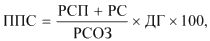 где    ППС – полная процентная ставка в месяце, предшествующем отчетному;РСП – расчетная сумма процентов за месяц, предшествующий отчетному;РС – средняя за месяц расчетная сумма комиссионных и иных платежей, уплачиваемых Банком развития за весь срок пользования ресурсами;РСОЗ – расчетная сумма ежедневных остатков задолженности по ресурсам за месяц, предшествующий отчетному;ДГ – количество дней в году, применяемое при начислении процентных доходов в соответствии с условием договора, – условное (360) либо точное.ФормаСВЕДЕНИЯ
о суммах компенсации потерь от предоставления экспортных кредитов, 
осуществления постфинансирования и дисконтирования аккредитивов, 
осуществления финансирования под уступку денежного требования (факторинга)с __ ____________ 20__ г. по __ ___________ 20__ г.Открытое акционерное общество «Банк развития Республики Беларусь»Примечание. Сумма компенсации банку перечисляется на счет № ____ код ___. Финансирование осуществляется с учетом требований пункта 13 Указа Президента Республики Беларусь от 25 августа 2006 г. № 534 «О содействии развитию экспорта товаров (работ, услуг)».Достоверность указанных сведений подтверждается._____________________________________________________________________________(фамилия исполнителя, телефон)Премьер-министр Республики БеларусьР.ГоловченкоПриложение 1к постановлению 
Совета Министров 
Республики Беларусь
05.05.2021 № 262Код Товарной номенклатуры внешнеэкономической деятельности Евразийского экономического союзаНаименование товаров, произведенных в Республике Беларусь7209прокат плоский из железа или нелегированной стали шириной 600 мм или более, холоднокатаный (обжатый в холодном состоянии), неплакированный, без гальванического или другого покрытия7210прокат плоский из железа или нелегированной стали шириной 600 мм или более, плакированный, с гальваническим или другим покрытием8402котлы паровые или другие паропроизводящие котлы (кроме водяных котлов центрального отопления, способных также производить пар низкого давления); котлы перегретой воды8403котлы центрального отопления, кроме котлов товарной позиции 84028405газогенераторы или генераторы водяного газа с очистительными установками или без них; газогенераторы ацетиленовые и аналогичные газогенераторы с очистительными установками или без них8407двигатели внутреннего сгорания с искровым зажиганием, с вращающимся или возвратно-поступательным движением поршня8408двигатели внутреннего сгорания поршневые с воспламенением от сжатия (дизели или полудизели)8409части, предназначенные исключительно или главным образом для двигателей товарной позиции 8407 или 84088411двигатели турбореактивные и турбовинтовые, газовые турбины прочие8412двигатели и силовые установки прочие8413насосы жидкостные с расходомерами или без них; подъемники жидкостей8414насосы воздушные или вакуумные, воздушные или газовые компрессоры и вентиляторы; вентиляционные или рециркуляционные вытяжные колпаки или шкафы с вентилятором, с фильтрами или без фильтров8415установки для кондиционирования воздуха, оборудованные вентилятором с двигателем и приборами для изменения температуры и влажности воздуха, включая кондиционеры, в которых влажность не может регулироваться отдельно8416горелки топочные для жидкого топлива, распыленного твердого топлива или для газа; топки механические, включая их механические колосниковые решетки, механические золоудалители и аналогичные устройства8417горны и печи промышленные или лабораторные, включая мусоросжигательные печи, неэлектрические8418холодильники, морозильники и прочее холодильное или морозильное оборудование электрическое или других типов; тепловые насосы, кроме установок для кондиционирования воздуха товарной позиции 84158419машины, оборудование промышленное или лабораторное с электрическим или неэлектрическим нагревом (исключая печи, камеры и другое оборудование товарной позиции 8514) для обработки материалов в процессе с изменением температуры, таком как нагрев, варка, жаренье, дистилляция, ректификация, стерилизация, пастеризация, пропаривание, сушка, выпаривание, конденсирование или охлаждение, за исключением машин и оборудования, используемых в бытовых целях; водонагреватели проточные или накопительные (емкостные), неэлектрические8420каландры или другие валковые машины, кроме машин для обработки металла или стекла, и валки для них8421центрифуги, включая центробежные сушилки; оборудование и устройства для фильтрования или очистки жидкостей или газов8422машины посудомоечные; оборудование для мойки или сушки бутылок или других емкостей; оборудование для заполнения, закупорки бутылок, банок, закрывания ящиков, мешков или других емкостей, для опечатывания их или этикетирования; оборудование для герметичной укупорки колпаками или крышками бутылок, банок, туб и аналогичных емкостей; оборудование для упаковки или обертки (включая оборудование, обертывающее товар с термоусадкой упаковочного материала) прочее; оборудование для газирования напитков8423оборудование для взвешивания (кроме весов чувствительностью 0,05 г или выше), включая счетные или контрольные машины, приводимые в действие силой тяжести взвешиваемого груза; разновесы для весов всех типов8425тали подъемные и подъемники, кроме скиповых подъемников; лебедки и кабестаны; домкраты8426судовые деррик-краны; краны подъемные, включая кабель-краны; фермы подъемные подвижные, погрузчики портальные и тележки, оснащенные подъемным краном8427автопогрузчики с вилочным захватом; прочие погрузчики, оснащенные подъемным или погрузочно-разгрузочным оборудованием8428машины и устройства для подъема, перемещения, погрузки или разгрузки (например, лифты, эскалаторы, конвейеры, канатные дороги) прочие8429бульдозеры с неповоротным и поворотным отвалом, грейдеры, планировщики, скреперы, механические лопаты, экскаваторы, одноковшовые погрузчики, трамбовочные машины и дорожные катки, самоходные8430машины и механизмы прочие для перемещения, планировки, профилирования, разработки, трамбования, уплотнения, выемки или бурения грунта, полезных ископаемых или руд; оборудование для забивки и извлечения свай; снегоочистители плужные и роторные8431части, предназначенные исключительно или в основном для оборудования товарных позиций 8425–84308432машины сельскохозяйственные, садовые или лесохозяйственные для подготовки и обработки почвы; катки для газонов или спортплощадок8433машины или механизмы для уборки или обмолота сельскохозяйственных культур, включая пресс-подборщики, прессы для упаковки в кипы соломы или сена; сенокосилки или газонокосилки; машины для очистки, сортировки или калибровки яиц, плодов или других сельскохозяйственных продуктов, кроме машин товарной позиции 84378434установки и аппараты доильные, оборудование для обработки и переработки молока8435прессы, дробилки и аналогичное оборудование для виноделия, производства сидра, фруктовых соков или аналогичных напитков8436оборудование для сельского хозяйства, садоводства, лесного хозяйства, птицеводства или пчеловодства, включая оборудование для проращивания семян с механическими или нагревательными устройствами, прочее; инкубаторы для птицеводства и брудеры8437машины для очистки, сортировки или калибровки семян, зерна или сухих бобовых культур; оборудование для мукомольной промышленности или для обработки зерновых или сухих бобовых культур, кроме оборудования, используемого на сельскохозяйственных фермах8438оборудование для промышленного приготовления или производства пищевых продуктов или напитков, в другом месте данной группы не поименованное или не включенное, кроме оборудования для экстрагирования или приготовления животных или нелетучих растительных жиров или масел8439оборудование для производства массы из волокнистых целлюлозных материалов или для изготовления или отделки бумаги или картона8440оборудование переплетное, включая машины для сшивания книжных блоков8441оборудование прочее для производства изделий из бумажной массы, бумаги и картона, включая резательные машины всех типов, прочее8445машины для подготовки текстильных волокон; прядильные, тростильные или крутильные машины и другое оборудование для изготовления текстильной пряжи; кокономотальные или мотальные (включая уточномотальные) текстильные машины и машины, подготавливающие текстильную пряжу для использования ее на машинах товарной позиции 8446 или 84478446станки ткацкие8450машины стиральные, бытовые или для прачечных, включая машины, оснащенные отжимным устройством8451оборудование (кроме машин товарной позиции 8450) для промывки, чистки, отжима, сушки, глаженья, прессования (включая прессы для термофиксации материалов), беления, крашения, аппретирования, отделки, нанесения покрытия или пропитки пряжи, тканей или готовых текстильных изделий и машины для нанесения пасты на тканую или другую основу, используемые в производстве напольных покрытий, таких как линолеум; машины для наматывания, разматывания, складывания, резки или прокалывания текстильных тканей8453оборудование для подготовки, дубления или обработки шкур или кож или для изготовления или ремонта обуви или прочих изделий из шкур или кож, кроме швейных машин8454конвертеры, литейные ковши, изложницы и машины литейные, используемые в металлургии или литейном производстве8455станы металлопрокатные и валки для них8456станки для обработки любых материалов путем удаления материала с помощью лазерного или другого светового или фотонного луча, ультразвуковых, электроразрядных, электрохимических, электронно-лучевых, ионно-лучевых или плазменно-дуговых процессов; водоструйные резательные машины8457центры обрабатывающие, станки агрегатные однопозиционные и многопозиционные, для обработки металла8458станки токарные (включая станки токарные многоцелевые) металлорежущие8459станки металлорежущие (включая агрегатные станки линейного построения) для сверления, растачивания, фрезерования, нарезания наружной или внутренней резьбы посредством удаления металла, кроме токарных станков (включая станки токарные многоцелевые) товарной позиции 84588460станки обдирочно-шлифовальные, заточные, шлифовальные, хонинговальные, притирочные, полировальные и для выполнения других операций чистовой обработки металлов или металлокерамики с помощью шлифовальных камней, абразивов или полирующих средств, кроме зуборезных, зубошлифовальных или зубоотделочных станков товарной позиции 84618461станки продольно-строгальные, поперечно-строгальные, долбежные, протяжные, зуборезные, зубошлифовальные или зубоотделочные, пильные, отрезные и другие станки для обработки металлов или металлокерамики посредством удаления материала, в других местах не поименованные или не включенные8462станки (включая прессы) для обработки металлов объемной штамповкой, ковкой или штамповкой; станки для обработки металлов (включая прессы) гибочные, кромкогибочные, правильные, отрезные, пробивные или вырубные; прессы для обработки металлов или карбидов металлов, не поименованные выше8463станки для обработки металлов или металлокерамики без удаления материала прочие8464станки для обработки камня, керамики, бетона, асбоцемента или аналогичных минеральных материалов или для холодной обработки стекла8465станки (включая машины для сборки с помощью гвоздей, скоб, клея или другими способами) для обработки дерева, пробки, кости, эбонита, твердых пластмасс или аналогичных твердых материалов8466части и принадлежности, предназначенные исключительно или в основном для оборудования товарных позиций 8456–8465, включая приспособления для крепления инструмента или деталей, самораскрывающиеся резьбонарезные головки, делительные головки и другие специальные приспособления к станкам; приспособления для крепления рабочих инструментов для всех типов ручных инструментов8468оборудование и аппараты для низкотемпературной пайки, высокотемпературной пайки или сварки, пригодные или не пригодные для резки, кроме машин и аппаратов товарной позиции 8515; машины и аппараты для поверхностной термообработки, работающие на газе8471вычислительные машины и их блоки; магнитные или оптические считывающие устройства, машины для переноса данных на носители информации в кодированной форме и машины для обработки подобной информации, в другом месте не поименованные или не включенные8474оборудование для сортировки, грохочения, сепарации, промывки, измельчения, размалывания, смешивания или перемешивания грунта, камня, руд или других минеральных ископаемых в твердом (в том числе порошкообразном или пастообразном) состоянии; оборудование для агломерации, формовки или отливки твердого минерального топлива, керамических составов, незатвердевшего цемента, гипсовых материалов или других минеральных продуктов в порошкообразном или пастообразном состоянии; машины формовочные для изготовления литейных форм из песка8475машины для сборки электрических или электронных ламп, трубок или электронно-лучевых трубок или газоразрядных ламп в стеклянных колбах; машины для изготовления или горячей обработки стекла или изделий из стекла8476автоматы торговые (например, для продажи почтовых марок, сигарет, продовольственных товаров или напитков), включая автоматы для размена банкнот и монет8477оборудование для обработки резины или пластмасс или для производства продукции из этих материалов, в другом месте данной группы не поименованное или не включенное8479машины и механические устройства, имеющие индивидуальные функции, в другом месте данной группы не поименованные или не включенные8480опоки для металлолитейного производства; литейные поддоны; модели литейные; формы для литья металлов (кроме изложниц), карбидов металлов, стекла, минеральных материалов, резины или пластмасс8481краны, клапаны, вентили и аналогичная арматура для трубопроводов, котлов, резервуаров, цистерн, баков или аналогичных емкостей, включая редукционные и терморегулируемые клапаны8482подшипники шариковые или роликовые8484прокладки и аналогичные соединительные элементы из листового металла в сочетании с другим материалом или состоящие из двух или более слоев металла; наборы или комплекты прокладок и аналогичных соединительных элементов, различных по составу, упакованные в пакеты, конверты или аналогичную упаковку; механические уплотнения8486машины и аппаратура, используемые исключительно или в основном для производства полупроводниковых булей или пластин, полупроводниковых приборов, электронных интегральных схем или плоских дисплейных панелей; машины и аппаратура, поименованные в примечании 9в к данной группе; части и принадлежности8501двигатели и генераторы электрические (кроме электрогенераторных установок)8502электрогенераторные установки и вращающиеся электрические преобразователи8504трансформаторы электрические, статические электрические преобразователи (например, выпрямители), катушки индуктивности и дроссели8507аккумуляторы электрические, включая сепараторы для них, прямоугольной (в том числе квадратной) или иной формы8508пылесосы8509машины электромеханические бытовые со встроенным электродвигателем, кроме пылесосов товарной позиции 85088511электрооборудование для зажигания или пуска двигателей внутреннего сгорания с воспламенением от искры или от сжатия горючей смеси (например, магнето, катушки зажигания, свечи зажигания, свечи накаливания, стартеры); генераторы (например, постоянного и переменного тока) и прерыватели типа используемых вместе с такими двигателями8512оборудование электроосветительное или сигнализационное (кроме изделий товарной позиции 8539), стеклоочистители, антиобледенители и противозапотеватели, используемые на велосипедах или моторных транспортных средствах8514печи и камеры промышленные или лабораторные электрические (включая действующие на основе явления индукции или диэлектрических потерь); промышленное или лабораторное оборудование для термической обработки материалов с помощью явления индукции или диэлектрических потерь8515машины и аппараты для электрической (в том числе с электрическим нагревом газа), лазерной или другой световой или фотонной, ультразвуковой, электронно-лучевой, магнитно-импульсной или плазменно-дуговой низкотемпературной пайки, высокотемпературной пайки или сварки независимо от того, могут ли они выполнять операции резания или нет; машины и аппараты электрические для горячего напыления металлов или металлокерамики8516электрические водонагреватели безынерционные или аккумулирующие, электронагреватели погружные; электрооборудование обогрева пространства и обогрева грунта, электротермические аппараты для ухода за волосами (например, сушилки для волос, бигуди, щипцы для горячей завивки) и сушилки для рук; электроутюги; прочие бытовые электронагревательные приборы; электрические нагревательные сопротивления, кроме указанных в товарной позиции 85458517аппараты телефонные, включая аппараты телефонные для сотовых сетей связи или других беспроводных сетей связи; прочая аппаратура для передачи или приема голоса, изображений или других данных, включая аппаратуру для коммуникации в сети проводной или беспроводной связи (например, в локальной или глобальной сети связи), кроме передающей или приемной аппаратуры товарной позиции 8443, 8525, 8527 или 85288519аппаратура звукозаписывающая или звуковоспроизводящая8528мониторы и проекторы, не включающие в свой состав приемную телевизионную аппаратуру; аппаратура приемная для телевизионной связи, включающая или не включающая в свой состав широковещательный радиоприемник или аппаратуру, записывающую или воспроизводящую звук или изображение8529части, предназначенные исключительно или в основном для аппаратуры товарных позиций 8525–85288531электрооборудование звуковое или визуальное сигнализационное (например, звонки, сирены, индикаторные панели, устройства сигнализационные охранные или устройства для подачи пожарного сигнала), кроме оборудования товарной позиции 8512 или 85308532конденсаторы электрические постоянные, переменные или подстроечные8533резисторы электрические (включая реостаты и потенциометры), кроме нагревательных элементов8535аппаратура электрическая для коммутации или защиты электрических цепей или для подсоединений к электрическим цепям или в электрических цепях (например, выключатели, переключатели, прерыватели, плавкие предохранители, молниеотводы, ограничители напряжения, гасители скачков напряжения, токоприемники, токосъемники и прочие соединители, соединительные коробки) на напряжение более 1000 В8536аппаратура электрическая для коммутации или защиты электрических цепей или для подсоединений к электрическим цепям или в электрических цепях (например, выключатели, переключатели, прерыватели, реле, плавкие предохранители, гасители скачков напряжения, штепсельные вилки и розетки, патроны для электроламп и прочие соединители, соединительные коробки) на напряжение не более 1000 В; соединители для волокон оптических, волоконно-оптических жгутов или кабелей8537пульты, панели, консоли, столы, распределительные щиты и основания для электрической аппаратуры прочие, оборудованные двумя или более устройствами товарной позиции 8535 или 8536 для управления или распределения электрического тока, в том числе включающие в себя приборы или устройства группы 90 и цифровые аппараты управления, кроме коммутационных устройств товарной позиции 85178538части, предназначенные исключительно или в основном для аппаратуры товарной позиции 8535, 8536 или 85378539лампы накаливания электрические или газоразрядные, включая лампы герметичные направленного света, а также ультрафиолетовые или инфракрасные лампы; дуговые лампы8540лампы и трубки электронные с термокатодом, холодным катодом или фотокатодом (например, вакуумные или паро- или газонаполненные лампы и трубки, ртутные дуговые выпрямительные лампы и трубки и электронно-лучевые трубки, телевизионные трубки передающие)8541диоды, транзисторы и аналогичные полупроводниковые приборы; фоточувствительные полупроводниковые приборы, включая фотогальванические элементы, собранные или не собранные в модули, вмонтированные или не вмонтированные в панели; светоизлучающие диоды; пьезоэлектрические кристаллы в сборе8542схемы электронные интегральные8543машины электрические и аппаратура, имеющие индивидуальные функции, в другом месте данной группы не поименованные или не включенные8602железнодорожные локомотивы прочие; локомотивные тендеры8603моторные железнодорожные или трамвайные вагоны пассажирские, товарные или багажные, открытые платформы, кроме входящих в товарную позицию 86048604транспортные средства самоходные или несамоходные, предназначенные для ремонта или технического обслуживания железнодорожных или трамвайных путей (например, вагоны-мастерские, краны, шпалоподбивочные машины, путерихтовочные машины, контрольно-измерительные вагоны и транспортные средства для осмотра пути)8605вагоны железнодорожные или трамвайные, пассажирские несамоходные; вагоны багажные, почтовые и прочие специальные железнодорожные или трамвайные, несамоходные (кроме входящих в товарную позицию 8604)8606вагоны железнодорожные или трамвайные, грузовые несамоходные8607части железнодорожных локомотивов или моторных вагонов трамвая или подвижного состава8608путевое оборудование и устройства для железнодорожных и трамвайных путей; механическое (включая электромеханическое) сигнальное оборудование, устройства обеспечения безопасности или управления движением на железных дорогах, трамвайных путях, автомобильных дорогах, внутренних водных путях, парковочных сооружениях, портах или аэродромах; части упомянутых устройств и оборудования8609контейнеры (включая емкости для перевозки жидкостей или газов), специально предназначенные и оборудованные для перевозки одним или несколькими видами транспорта8701тракторы (кроме тракторов товарной позиции 8709)8702моторные транспортные средства, предназначенные для перевозки 10 человек или более, включая водителя8703автомобили легковые и прочие моторные транспортные средства, предназначенные главным образом для перевозки людей (кроме моторных транспортных средств товарной позиции 8702), включая грузопассажирские автомобили-фургоны и гоночные автомобили8704моторные транспортные средства для перевозки грузов8705моторные транспортные средства специального назначения (например, автомобили грузовые аварийные, автокраны, пожарные транспортные средства, автобетономешалки, автомобили для уборки дорог, поливомоечные автомобили, автомастерские, автомобили с рентгеновскими установками), кроме используемых для перевозки пассажиров или грузов8706шасси с установленными двигателями для моторных транспортных средств товарных позиций 8701–87058707кузова (включая кабины) для моторных транспортных средств товарных позиций 8701–87058708части и принадлежности моторных транспортных средств товарных позиций 8701–87058709транспортные средства промышленного назначения, самоходные, не оборудованные подъемными или погрузочными устройствами, используемые на заводах, складах, в портах или аэропортах для перевозки грузов на короткие расстояния; тракторы, используемые на платформах железнодорожных станций; части вышеназванных транспортных средств8716прицепы и полуприцепы; прочие несамоходные транспортные средства; их части8905плавучие маяки, пожарные суда, земснаряды, плавучие краны и прочие плавучие средства, для которых судоходные качества являются второстепенными по сравнению с их основной функцией; доки плавучие; плавучие или работающие под водой буровые или эксплуатационные платформы8907плавучие конструкции прочие (например, плоты, плавучие баки, кессоны, дебаркадеры, буи и бакены)9001волокна оптические и жгуты волоконно-оптические; кабели волоконно-оптические, кроме указанных в товарной позиции 8544; листы и пластины из поляризационного материала; линзы (включая контактные), призмы, зеркала и прочие оптические элементы, из любого материала, неоправленные, кроме таких элементов из оптически не обработанного стекла9005бинокли, монокуляры, прочие зрительные трубы и их арматура; прочие астрономические приборы и их арматура, кроме радиоастрономических приборов9006фотокамеры (кроме кинокамер); фотовспышки и лампы-вспышки, кроме газоразрядных ламп товарной позиции 85399010аппаратура и оборудование для фотолабораторий (включая кинолаборатории), в другом месте данной группы не поименованные или не включенные; негатоскопы; экраны проекционные9011микроскопы оптические сложные, включая микроскопы для микрофотосъемки, микрокиносъемки или микропроецирования9013устройства на жидких кристаллах, кроме изделий, более точно описанных в других товарных позициях; лазеры, кроме лазерных диодов; приборы и инструменты оптические прочие, в другом месте данной группы не поименованные или не включенные9014компасы для определения направления; навигационные приборы и инструменты прочие9015приборы и инструменты геодезические или топографические (включая фотограмметрические), гидрографические, океанографические, гидрологические, метеорологические или геофизические, кроме компасов; дальномеры9022аппаратура, основанная на использовании рентгеновского, альфа-, бета- или гамма-излучения, предназначенная или не предназначенная для медицинского, хирургического, стоматологического или ветеринарного использования, включая аппаратуру рентгенографическую или радиотерапевтическую, рентгеновские трубки и прочие генераторы рентгеновского излучения, генераторы высокого напряжения, щиты и пульты управления, экраны, столы, кресла и аналогичные изделия для обследования или лечения9024машины и устройства для испытания на твердость, прочность, сжатие, упругость или другие механические свойства материалов (например, металлов, древесины, текстильных материалов, бумаги, пластмасс)9025ареометры и аналогичные приборы, действующие при погружении в жидкость, термометры, пирометры, барометры, гигрометры и психрометры, с записывающим устройством или без записывающего устройства, и любые комбинации этих приборов9026приборы и аппаратура для измерения или контроля расхода, уровня, давления или других переменных характеристик жидкостей или газов (например, расходомеры, указатели уровня, манометры, тепломеры), кроме приборов и аппаратуры товарной позиции 9014, 9015, 9028 или 90329027приборы и аппаратура для физического или химического анализа (например, поляриметры, рефрактометры, спектрометры, газо- или дымоанализаторы); приборы и аппаратура для измерения или контроля вязкости, пористости, расширения, поверхностного натяжения или аналогичные; приборы и аппаратура для измерения или контроля количества тепла, звука или света (включая экспонометры); микротомы9028счетчики подачи или производства газа, жидкости или электроэнергии, включая калибрующие9029счетчики числа оборотов, счетчики количества продукции, таксометры, счетчики пройденного расстояния в милях, шагомеры и аналогичные приборы; спидометры и тахометры, кроме приборов и инструментов товарной позиции 9014 или 9015; стробоскопы9030осциллоскопы, анализаторы спектра, прочие приборы и аппаратура для измерения или контроля электрических величин, кроме измерительных приборов товарной позиции 9028; приборы и аппаратура для обнаружения или измерения альфа-, бета-, гамма-, рентгеновского, космического или прочих ионизирующих излучений9031измерительные или контрольные приборы, устройства и машины, в другом месте данной группы не поименованные или не включенные; проекторы профильные9032приборы и устройства для автоматического регулирования или управленияПриложение 2к постановлению 
Совета Министров 
Республики Беларусь
05.05.2021 № 262Наименование кредитопо-
лучателяДата, номер кредитного договора, суммаСведения о страховании экспортных рисков с поддержкой государства или страховании экспортных рисков (дата, номер договора, страховая сумма)Сумма задолженности по кредитному договору на __ ____ 20__ г.Сумма процентов, начисленных с использованием сложившейся по банку за отчетный период средней ставки по кредитам, предоставленным в иностранной валюте или белорусских рублях (за исключением кредитов, выданных на льготных условиях)Сумма процентов, начисленных с использованием установленной по кредитному договору процентной ставкиСумма компенсацииРуководитель банка
(иное уполномоченное лицо)_______________________________________(подпись)(инициалы, фамилия)Главный бухгалтер_______________________________________(подпись)(инициалы, фамилия)Приложение 3к постановлению 
Совета Министров 
Республики Беларусь
05.05.2021 № 262Наименование кредитораДата, номер договора факторинга, суммаСведения о страховании экспортных рисков с поддержкой государства или страховании экспортных рисков (дата, номер договора, страховая сумма)Сумма выплаты кредитору денежного обязательства должника на __ ____ 20__ г.Сумма вознаграждения, начисленная с использованием сложившейся по банку за отчетный период средней процентной ставки по кредитам, предоставленным юридическим лицам в иностранной валютеСумма вознаграждения, начисленная с использованием установленной процентной ставки вознаграждения по договору факторингаСумма компенсацииРуководитель банка (небанковской 
кредитно-финансовой организации)
(иное уполномоченное лицо)_______________________________________(подпись)(инициалы, фамилия)Главный бухгалтер_______________________________________(подпись)(инициалы, фамилия)Приложение 4к постановлению 
Совета Министров 
Республики Беларусь
05.05.2021 № 262УТВЕРЖДЕНОПостановление 
Совета Министров 
Республики Беларусь
05.05.2021 № 262УТВЕРЖДЕНОПостановление 
Совета Министров 
Республики Беларусь
05.05.2021 № 262Приложение 1к Положению о порядке и размерах компенсации 
потерь открытому акционерному обществу 
«Банк развития Республики Беларусь» 
от предоставления экспортных кредитов, 
осуществления постфинансирования 
и дисконтирования аккредитивов, 
осуществления финансирования под уступку 
денежного требования (факторинга) 
при реализации экспортных контрактов Приложение 2к Положению о порядке и размерах компенсации 
потерь открытому акционерному обществу 
«Банк развития Республики Беларусь» 
от предоставления экспортных кредитов, 
осуществления постфинансирования 
и дисконтирования аккредитивов, 
осуществления финансирования под уступку 
денежного требования (факторинга) 
при реализации экспортных контрактов Наимено-
вание должника (кредито-
получателя)Дата, номер и сумма договораДата и номер договора страхования и страховая суммаСумма задолженности по договору на
___ _____ 20__ г.Сумма процентного дохода (дохода), исчисленного с использованием сложившейся средневзвешенной процентной ставки по привлеченным на рыночных условиях финансовым ресурсам 
в ___________________
(наименование валюты, принимаемой к расчету)Сумма процентного дохода (дохода), исчисленного по установленной по договору процентной ставке, процентной ставке вознагражденияСумма компен-
сацииРуководитель 
(иное уполномоченное лицо)_______________________________________(подпись)(инициалы, фамилия)